ОСНОВНО УЧИЛИЩЕ “ХРИСТО БОТЕВ”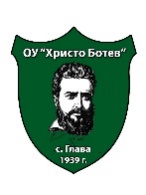 п.к. 5985 с. Глава, общ. Червен бряг, обл. Плевен; тел.:0887945422;e–mail: ou_glava@abv.bgУТВЪРЖДАВАМ:ДИРЕКТОР:/Мариана Грънчарова/СЪГЛАСУВАЛ:Председател на Общ. съветУЧИЛИЩЕН УЧЕБЕН ПЛАНза Vа класУчебна година:                                    2022/2023Форма на обучение:                             дневнаОрганизация на учебния процес:        целодневнаУчилищният учебен план е приет на заседание на Педагогическия съвет - протокол №10/10.06.2022г., съгласуван с Обществения съвет с протокол №4 /08.06.2022г., актуализиран на заседание на Педагогическия съвет – протокол № 13/01.09.2022г. и е утвърден със заповед на директора № РД -15-476/02.09.2022г.II. УЧЕБНИ ПРЕДМЕТИ, СЕДМИЧЕН И ГОДИШЕН БРОЙ НА УЧЕБНИТЕ ЧАСОВЕII ПОЯСНИТЕЛНИ БЕЛЕЖКИ1. Училищния учебен план е разработен съгласно чл. 94 на Закона за училищното и предучилищно образование, чл. 14, ал. 16 и чл. 17 от Наредба №4 от 30.11.2015 г. за учебния план и Приложение № 1 към същата Наредба.2. Всяка учебна седмица, освен часовете по физическо възпитание и спорт - ООП, се включва и по един учебен час за организиране и провеждане на спортни дейности чрез  следните видове спорт: волейбол, съгласно чл. 92, ал.1 от ЗПУО, чл. 14, ал.3, т.7 и ал. 5 от Наредба №4/30.11.2015 г. за учебния план, Заповед №РД09-1111/15.08.2016 г. на министъра на образованието и науката за организиране и провеждане на спортни дейности.3. Всяка учебна седмица включва по един час на класа съгласно чл. 92, ал.2 от ЗПУО, чл. 14, ал.6 от Наредба №4/30.11.2015г. за учебния план.Часовете по  БДП се вземат в ЧК-5 часа /ЧК 29+5 часа БДП =34ч.Прогимназиален етапПрогимназиален етапПрогимназиален етапV класV класV класУчебни седмици343434Раздел А - задължителни учебни часовеРаздел А - задължителни учебни часовеРаздел А - задължителни учебни часовеРаздел А - задължителни учебни часовеУчебни предметиСедмичен брой учебни часовеГодишен брой учебни часовеГодишен брой учебни часовеБългарски език и литература5,5187187Чужд език - Английски език3102102Математика5170170Компютърно моделиране и информационни технологии1,55151История и цивилизация26868География и икономика26868Човекът и природата2,58585Музика26868Изобразително изкуство26868Технологии и предприемачество1,55151Физическо възпитание и спорт2,58585Общо за раздел А29,510031003Раздел Б - избираеми учебни часовеРаздел Б - избираеми учебни часовеРаздел Б - избираеми учебни часовеРаздел Б - избираеми учебни часовеОбщ брой часове за раздел Б2,52,5851.География и икономика1,51,5512. История и цивилизация1134Общо за раздел А+ раздел Б32321088